Progress South Elementary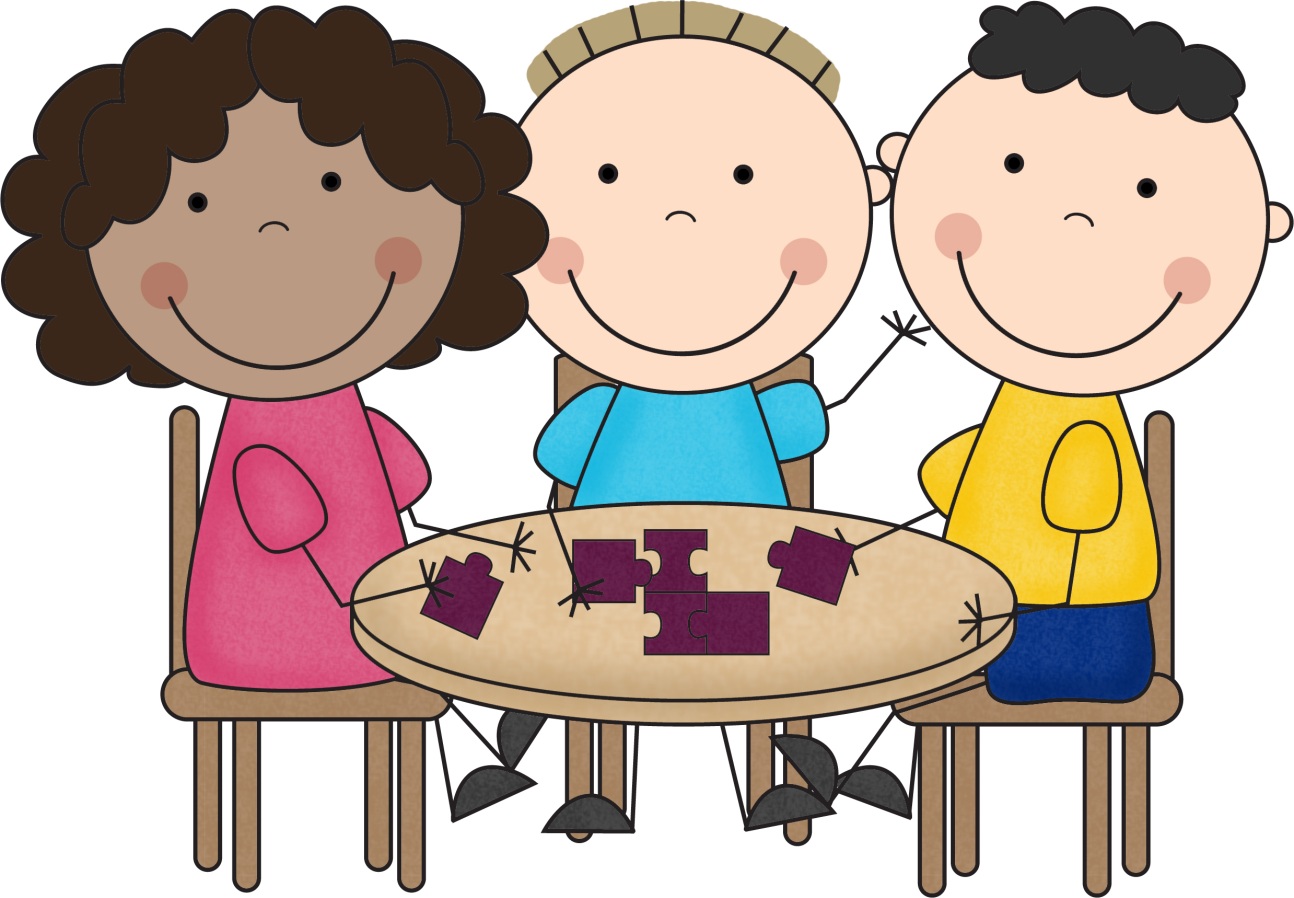 Mrs. AuBuchon’s First Grade Information Packet2015-2016August 2015Dear First Grade Families,Welcome to the 2015-2016 school year!  First grade will be a very fun time for your child.  I cannot wait to work with your eager young learner.It is my goal to make a great impact on your first grader this year.  They will not only learn academic content, but also important life lessons.  We will focus on responsibility and independence.  We will use words such as “self-monitor” to ensure that we are holding ourselves accountable for our own learning.  I hope that throughout the year, I will help your first grader continue to develop their love for learning, and expand their curiosity. We will have many occasions to celebrate this year.  Most celebrations will include just the first graders and me, but a few special occasions will include parents, families and friends as well.  I look forward to sharing your child’s successes with you!I look forward to working with each of you.  It is essential that home and school work together as a team.  I appreciate all parent support. If you ever have any questions or concerns, please do not hesitate to contact me through phone or e-mail.  My information will be at the end of this letter.Thank you, 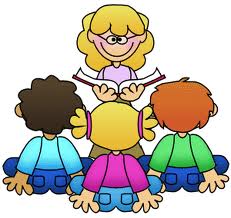 Mrs. AuBuchonE-Mail: caubuchon@fz.k12.mo.usPhone: (636) 272-2721Progress South InformationProgress South Elementary201 Knaust RoadSt. Peters, MO 63376Phone: 636-272-2721Fax: 636-281-0002P.S.E. CALENDAR OF EVENTS 2015-2016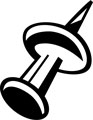 	                     (Dates subject to change)August	5-6	Teacher Work Days	6	Supply Drop-Off, Gr. 1-5, 1:00-4:00 pm	7	Kindergarten Orientation, 8:20-10:20 am	12	First Day of School 	24	5th Gr. Parent Curriculum Night, 6:00 – 8:00 	25	2nd Gr. Parent Curriculum Night, 6:00 – 7:00 25	4th Gr. Parent Curriculum Night, 7:00 – 8:00	26	1st Gr. Parent Curriculum Night, 6:00 – 7:00	26	3rd Gr. Parent Curriculum Night, 7:00 – 8:00September1	PTO School Picnic Night3	Early Release, 12:50 pm7	Labor Day/NO SCHOOL-	PTO Mini-Golf Night, 5:30 pm – to be decided10	Mid-point 1st Quarter11-28	PTO Fall Fundraiser 20-24	5th Grade CampOctober1	Early Release, 12:50 pm8	End of 1st Quarter	8	Picture Day 	9	Records Day/NO SCHOOL	13	Parent/Teacher Conferences, 5:00-8:00 pm	14	Parent/Teacher Conferences, 10:00-8:00 		NO SCHOOL for Students15-16	Fall Break/NO SCHOOL22 	Fall Fundraiser pickup after school23	Grades 3-5 Fall Parties, 1:45 – 2:50 pm26-30	Red Ribbon Week30	Grades K-2 Fall Parties, 1:45-2:50 pm30	PTO’s Monster Mash, 6:00 – 7:00 pmNovember	5	Early Release, 12:50 pm 5 	PTO Movie Night, 7:00 pm	6	Professional Development/NO SCHOOL7	PTO Fall Scrapbooking Day	11	Veteran’s Day Assembly/Dress for Respect	13	Mid-point 2nd Quarter		25-27	Thanksgiving Break/NO SCHOOLDecember	3	Early Release, 12:50 pm3	1st Gr. Musical, 7:00 pm, SHS	4	PTO Pancakes with Santa	17	End of 2nd Quarter	17	Kinder. & Gr. 3-5 Winter Party, 1:45-2:50         18-Jan. 4	Winter Break/NO SCHOOLJanuary	4	Records Day/NO SCHOOL	5	Classes resume	14	Early Release, 12:50 pm	18	Martin Luther King, Jr. Day/NO SCHOOL28 	After school Book sales (28, 29, 01)28	STEM Night, Gr. 3-5, 5:00 – 7:00 pmFebruary2      	Book Fair Night, 4:00 – 8:00 pm 	3	Mid-point 3rd Quarter	5-22	PTO Raffle Ticket Sales	11	Early Release, 12:50 pm	12	Grades 1 & 2 Winter Parties, 1:45-2:50	15	Presidents’ Day/NO SCHOOL	-	PTO Adult Trivia Night – to be decided                23            PTO Family Trivia & Literacy NightMarch	2	Imagination Theater4	End of 3rd Quarter 5	PTO Spring Scrapbooking Day8	5th Gr. Musical, 7:00 pm, SHS10	Early Release, 12:50 pm	15	PTO Basketball Shootout	21-28	Spring Break/NO SCHOOL	29	Classes resumeApril   9	Fun Run #1114	Early Release, 12:50 pm	15	Mid-point 4th Quarter19	4th & 5th Gr. Choir Performance, 7:00, SHS		21	5th Gr. DARE Graduation, 7:00. SHS	26	PTO Elementary Expressions Art ExpoMay	5	Memories with Mom (Gr. 2)	5	Early Release, 12:50 pm	16	PSE 5th Grade Award Ceremony, 8:45am PSE	17	Leap Day (2nd to last day of school)	18	Last Day of Classes/Parade (if no snow) 	19	Record’s Day for Staff	30	Memorial Day/NO SCHOOL Grades														Students are evaluated on the following scale.  3 – Proficient (Child applies the skills correctly, consistently, and independently)2 – Developing (Child shows some understanding.  Misunderstandings still occur.)- Beginning (Child shows little understanding of the concept or skill.  Teacher assistance is needed to complete the task or promote understanding.)G – Guided instruction and practice is ongoing, but not yet assessed.* - ModifiedX – See NarrativeThroughout the year I will keep records on your child in the following forms:Anecdotal NotesRunning RecordsChecklistsConferencesComputation Sheets (math)I will communicate your child’s progress throughout the year through progress reports, notes home and phone calls.Communication												Communication is crucial for your child’s success.  I will communicate in the following ways:Daily Folder (please look at and empty nightly)Weekly Updates to the Class Website (www.mrsaubuchonsfirstgradefriends.weebly.com) Phone callsProgress ReportsReport CardsConferencesForms														There are several forms that need to be completed at the beginning of the school year. Please be sure to complete and return each of the forms.Classroom Conduct											It is my goal to have a safe environment for all of my students in my classroom.  I want to ensure that all students will feel physically and emotionally comfortable.  We will have an environment that is respectful, and we will focus on the following expectations:Respect SelfRespect OthersRespect LearningCollaborative Problem Solving (CPS) is a philosophy that has been adopted by the Progress South Community.  The foundation of the philosophy is, “children do well if they can.” This philosophy helps build skills by talking through unsolved problems. In CPS, the student and adult work together to come up with a solution that makes both parties happy. We will have frequent class meetings to discuss unsolved problems as well as celebrations.At least once a week we will hold a “compliment circle”.  This compliment circle will take place at the end of the day and we will share stories about other people in our class making us feel good, or “filling up our buckets”.  Homework													The purpose of homework is to practice skills already taught in the classroom.  Homework will be given on Mondays, and will be due on the following Friday morning (or the last day of the school week).  It is important for your child to receive help when completing their homework each week.  Please monitor their level of understanding of the content.  If at any time the homework causes frustration or confusion, please write a note on it and send it back to school the following day.  Homework is not meant to cause additional stress.  I will go over it with your first grader and try to resolve the issue.The weekly homework will consist of a checklist.  Please work to make homework a part of your daily routine!Word Study_______________________________________________________Your child will work on a list of 5-6 words each week.  The list of words will follow a pattern.  There will be several activities completed in class to insure all students master the words.  On Fridays or the last day of the week, we will take a test on these 5-6 words plus an extra 4-5 words that follow the same pattern as well as a dictated sentence.  I will keep in contact with you about your child’s progress.                                                                                                        School Subjects____________________________________________There is a lot to learn in first grade.  A typical day for us will consist of Reader’s Workshop, Writer’s Workshop, Math and Science/Social studies.  Reader’s Workshop will be our reading time.  This time of day will consist of mini-lessons and small group instruction.  During this time I will differentiate my instruction to meet the needs of each child.Writer’s Workshop is our writing time for the day.  During this time your child will learn how to be a real author.  Be prepared, we might just invite you to one of our writing celebrations. Tardies/Absences											If your first grader will be arriving after 8:20am, please sign him/her into the front office before they come to the classroom.  You may call the office to let them know at 636-272-2721.Birthday Fun											Birthday celebrations are welcomed in Room 11!  Please let me know a few days in advance so that I can plan it into our day.  Per new policy, food treats are no longer allowed.If you need an idea for something to send in, please let me know. I’m more than happy to help.Lunch														Progress South utilizes a computerized lunch system.  Parents may send a check in an envelope with the child’s name, teacher’s name (AuBuchon) and amount enclosed.  You may also credit the account online.  You will be notified when the balance gets low, and if you have a negative balance.You are welcome to join your child for lunch!  Please call the office before 9:00am with your lunch selection if you are buying with your child.Recess														We have two recesses each day.  All students are required to go outside (weather permitting) unless they have a written excuse.  Please be sure your first grader dresses appropriately for the weather!Dismissal													Students will be dismissed according to the information on file.  If there are any changes (permanent or temporary) please send a note or call the school office!  I will not be able to send your child home a different way unless a permitted adult makes the change.Book Orders 												You will frequently see Scholastic Catalogs in your first grader’s Daily Folder.  You can order by mail or online.  If you are paying by check, please send it and the order in with your first grader so I can send it in soon after.  I encourage you to make your order online.  We receive free books for our classroom when you do!Parent Volunteers											All parent volunteers and party helpers must fill out a Volunteer Request Form and receive a background check.  If you are interested, I can get you a form. Class Parties												I appreciate all of the work that goes into planning a class party.  Both fall and winter parties will be parent planned and led, but the spring party will only be teachers and students.  Looking forward to working with volunteers on these parties!First Grade Musical_______________________________________________Your child will be performing in a musical this spring.  The title is to be determined.  The performance is to be held on December 3 at 7:00 pm at SHS.